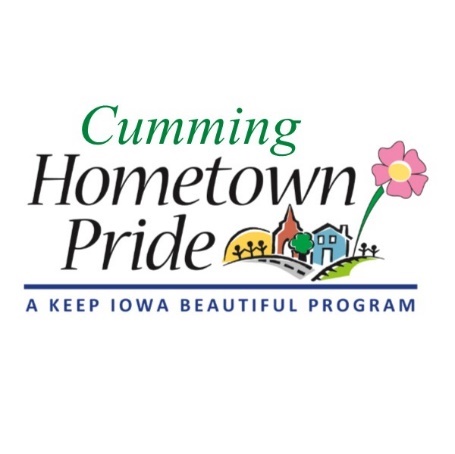 MINUTESCumming Hometown Pride April 6 at 6:00 pmVia ZoomPresent via video call: Natasha, Shaunda, Lorin, Craig, Pat, Janeen EastwoodFebruary Minutes: No changes (no March mtg)Fundraising update: Grant timelines: WCEDC: to be approved at April 22 meeting WCPP: End of April/Early May  Prairie Meadows: July 1 Additional grant to consider: IA Dept of Cultural Affairs Art Project Grant, Deadline June 1 Paint Iowa Beautiful grant: we received 7 gallons of paintPaint donation – Pat will contact Norwalk HP to set up Ben Schuh Contract: We’re waiting for the City to create the contract.Discussion point: Does the City want us to create our own bank account or form 501c3?Design:  We will schedule a call with Ben to discuss potential changes to design.Timeline:  Pat will draft a project planning timeline for the water tower project.Yard of the Month:Start the award in May. Make 2 signs. Award one per month.Fridays at the Farm: Schedule to begin May 15, but may be pushed back. They are looking for vendors.   Contact Janeen if want to schedule a date or know of someone who wants to participate.  janeen@middlebrookfarms.com   We can have a table there and do fundraising and promotion of our project. It’s every Friday from 4-7 pm but we can come whichever weeks we like.  Set up starts at 2:00pmIdeas for promotion: Put up proposed water tower image on big boards/banner “Coming this summer…”; Pass out coloring pages with the design; Give out water; sell prints/t-shirts/pint glasses; help recruit volunteersMay 29 – Goat YogaNew projects:A banner on the Indianola square that promotes the water tower – will wait until things are confirmedInstalling the trail signs – Pat will follow up with CityNext meeting: May 4 at 6 pm